AVREGISTRERING FORSKARUTBILDNING TERMINATION PhD STUDIESJag avregistrerar mig härmed från utbildning på forskarnivå i ovanstående ämne. Jag är medveten om att jag i och med detta inte längre har rätt till min utbildningsplats och handledning. Om jag på nytt vill återuppta mina studier på forskarnivå måste jag ansöka på nytt till forskarutbildningen.I hereby terminate my PhD studies in the above mentioned research subject. I am aware of that this means that I am not longer entitled to my PhD-position. If I want to resume my studies, I must reapply to PhD studies.Datum och plats/                   Underskrift doktorand/
Date and Place	Signature by the Ph.D studentIfylls av institutionenForskarutbildningsstudierektor PrefektAvbrott registrerat i Ladok av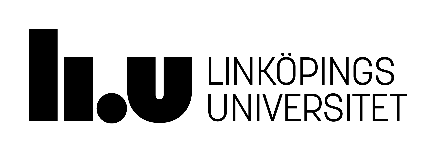 Diarienummer: Ankomstdatum: Namn doktorand/ Name PhD studentPersonnummer /Personal identity NrE-post adress | E-mailTelefonnummer / Phone numberFolkbokföringsadress / Home adressLand / CountryInstitution / DepartmentInstitution / DepartmentForskarutbildningsämne enligt LADOK/ Research Subject according to LADOKForskarutbildningsämne enligt LADOK/ Research Subject according to LADOKNamn:Namnförtydligande:Datum:Namn:Namnförtydligande:Datum:Namn:Datum: